Памятка для родителей «Весенний лед-место для опасностей»Подготовила воспитатель: Воронцова О.А.Уважаемые родители!И вот пришла весна. И природа начинает вести себя по-весеннему. Длиннее становится день, становится все теплее и теплее. Вместе с погодой меняется и обстановка на водоемах. Опасны в это время канавы, лунки, ведь в них могут быть ловушки – ямы, колодцы. Наибольшую опасность весенний паводок представляет для детей. Оставаясь без присмотра родителей и старших, не зная мер безопасности, так как чувство опасности у ребенка слабее любопытства, играют они на обрывистом берегу, а иногда катаются на небольших ледяных точках водоема.Однако, лед при наступлении весны коварен и непредсказуем. Снаружи лед присыпан снегом и трещины, проталины, промоины с внутренней стороны льда не видны.В такой ситуации находиться на льду крайне опасно!Помните:*	На весеннем льду легко провалиться;*	Быстрее всего процесс распада льда происходит у берегов;*	Весенний лед, покрытый снегом, быстро превращается в рыхлую массу.Родители! Не оставляйте детей без присмотра!*	Не допускайте детей к реке без надзора взрослых, особенно во время ледохода.*	Предупредите их об опасности нахождения на льду при вскрытии реки или озера.*	Расскажите детям о правилах поведения в период паводка, запрещайте им шалить у воды, пресекайте лихачество.*	Оторванная льдина, холодная вода, быстрое течение грозят гибелью.Помните, что в период паводка, даже при незначительном ледоходе, несчастные случаи чаще всего происходят с детьми. Разъясните детям меры предосторожности в период ледохода и весеннего паводка.В период весеннего паводка и ледохода запрещается:*	Не выходите на лед во время весеннего паводка.*	Не стойте на обрывистых и подмытых берегах – они могут обвалиться.*	Когда вы наблюдаете за ледоходом с моста, набережной нельзя перегибаться через перила и другие ограждения.*	Выходить на водоемы, ходить по льдинам и кататься на них.*	Переправляться через реку в период ледохода.*	Подходить близко к реке в местах затора льда.*	Собираться на мостиках, плотинах и запрудах.*	Приближаться к ледяным заторам, отталкивать льдины от берегов.*	Измерять глубину реки или любого водоема.Берегите себя и своих детей!Не теряйте бдительность!Будьте осторожны!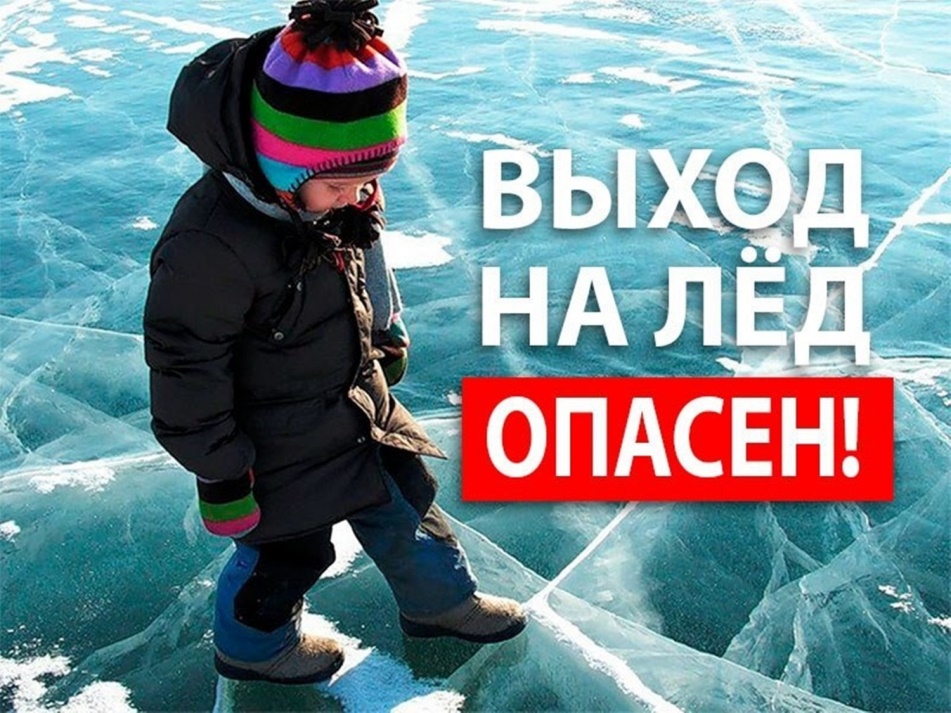 